Dzień dobry Tygryski Jak mija dzień? Mam nadzieję, że  jesteście zdrowi i czujecie się dobrze.Tak bardzo chciałabym Was zobaczyć na żywo. Niektórych czasem widuje w sklepach, czy też mijamy się autem. Tęsknię za Waszymi uśmiechami, pytaniami… Temat: Wakacyjne liczenie. Zadanie 1. Na białej kartce zapisujemy wyraz WAKACJE (najlepiej na środku). Co kojarzy Wam się z wakacjami? Narysujcie dookoła napisu wszystkie wasze skojarzenia  Będzie to mapa skojarzeń do wyrazu WAKACJE. Zadanie 2. Przypomnijcie sobie jak zapisujemy literę M,m. Spróbujcie wykonać to paluszkiem na stole oraz w powietrzu. Zadanie 3. 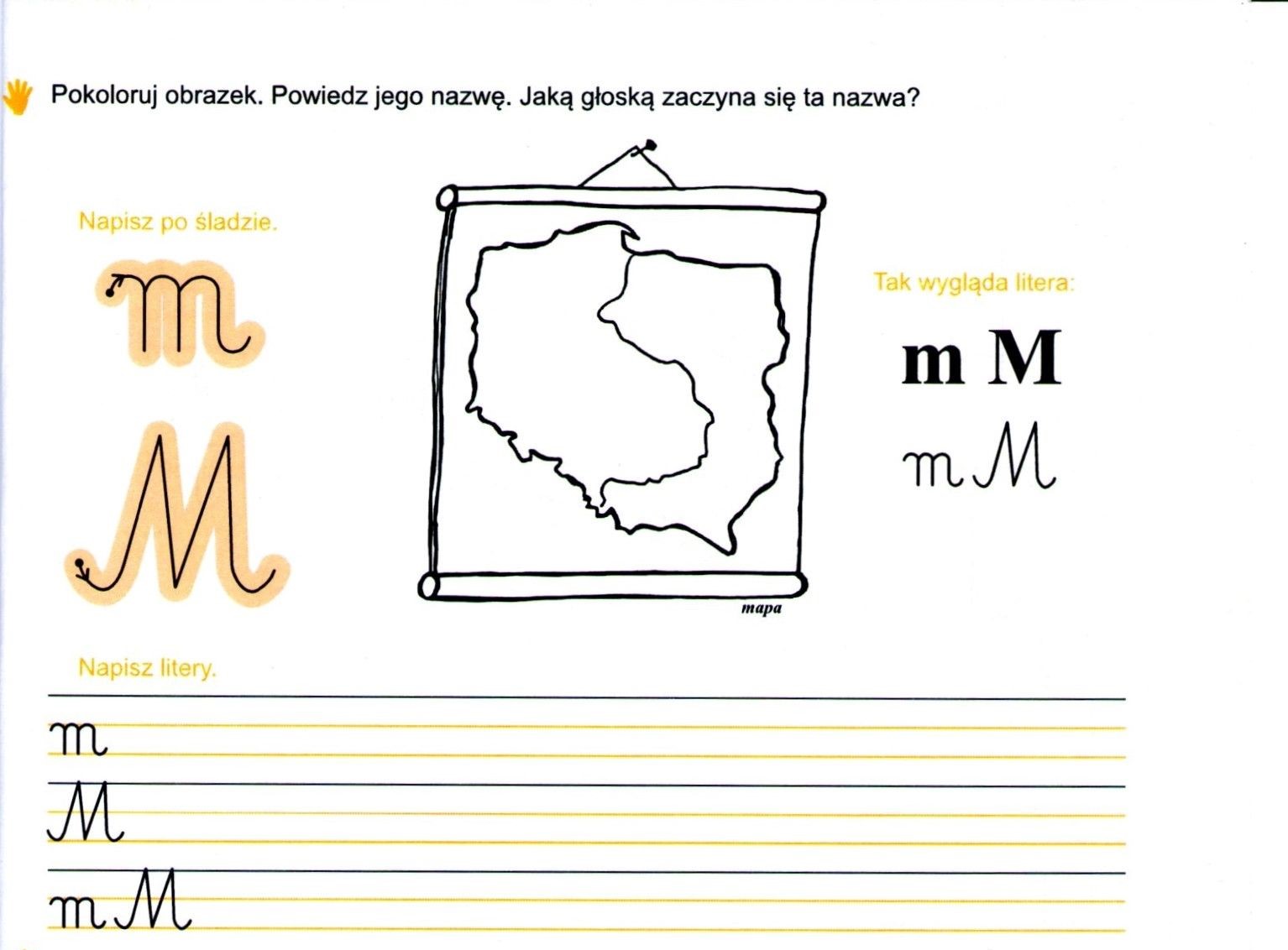 Zadanie 4. Otwórzcie fioletowe książki. Wykonajcie ćwiczenia ze stron 64, 65, 66 i 67. Zadanie 5.  Obliczcie5+3=             7-6=           8-4=           10+0=           3+5=4-3=             10-7=         5+5=            2+4=            4-4= Zadanie 6. 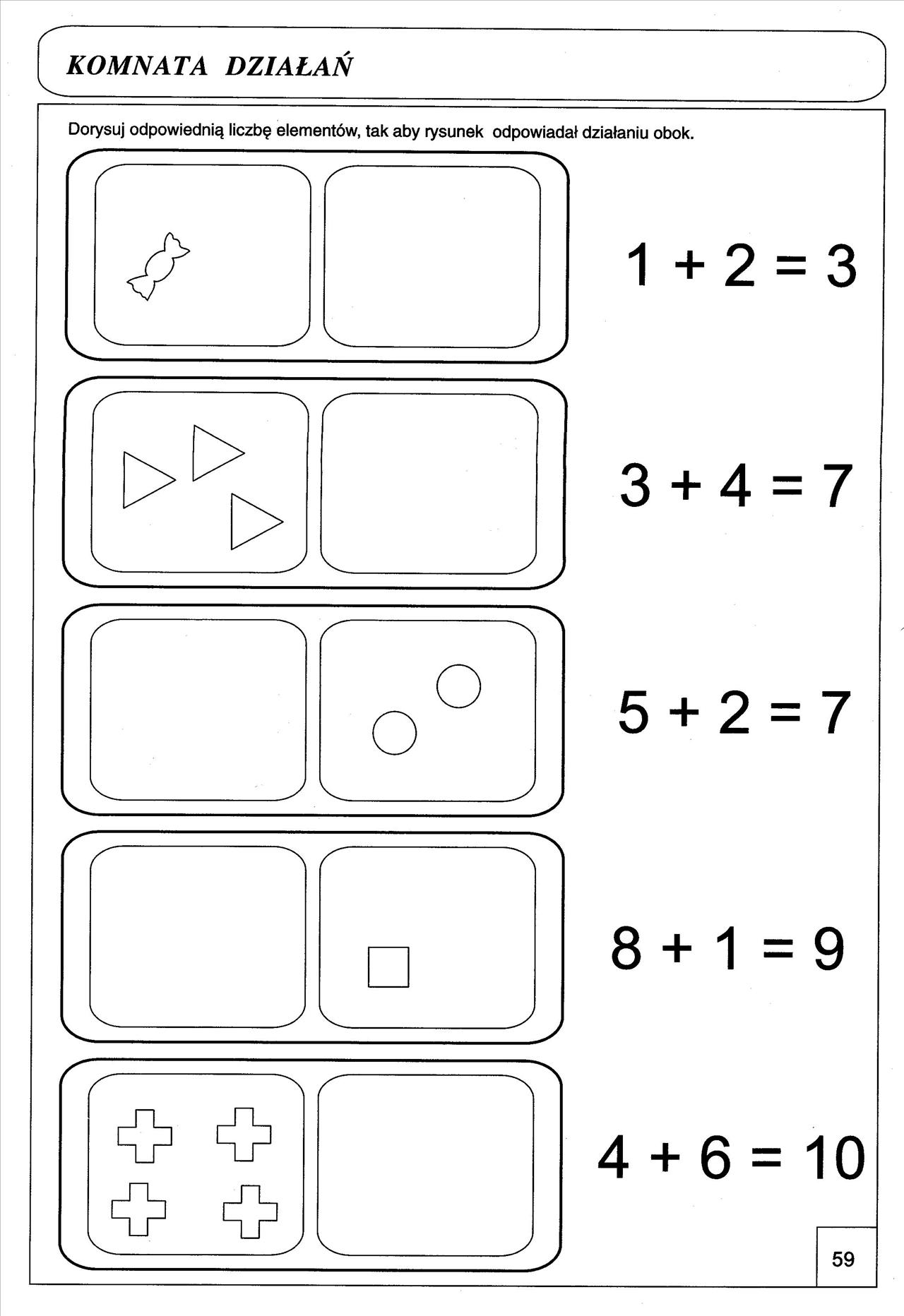 Zadanie 7. 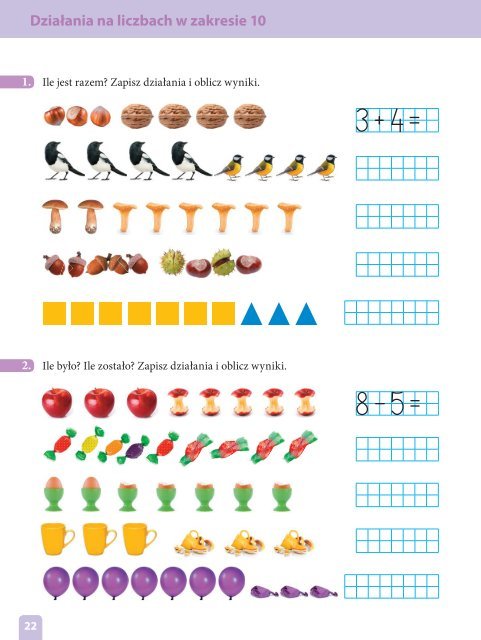 Zadanie 8. Przygotujcie zegarek albo stoper. Poproście rodziców o zmierzenie czasu przy wykonywaniu równań. Za dwa dni powtórzcie to ćwiczenie. Porównajcie czas. 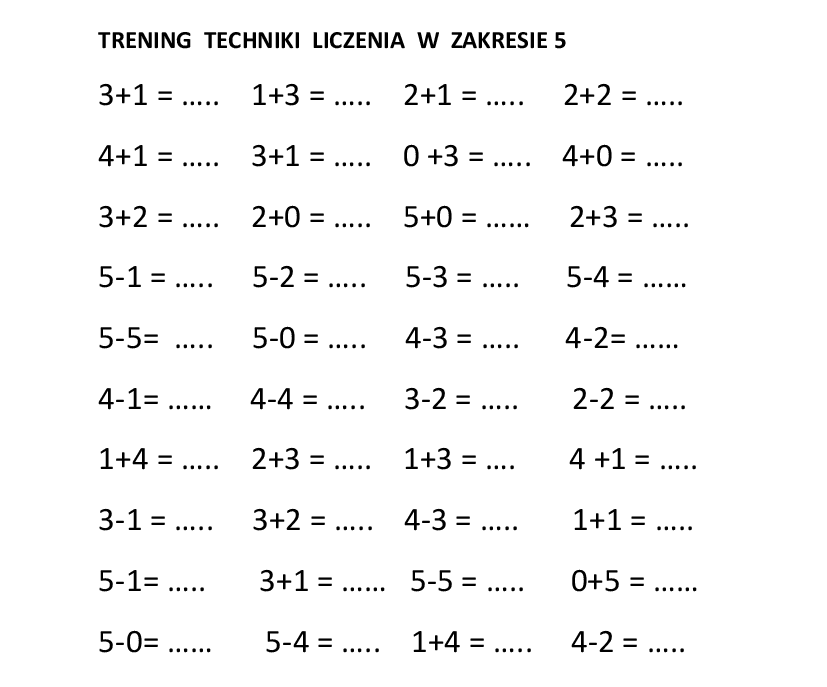 POWODZENIA KOCHANI 
PozdrawiamPani Asia